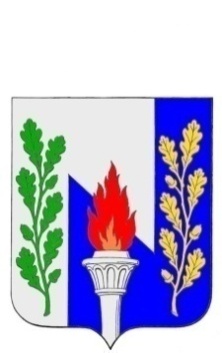 Тульская  областьМуниципальное образование рабочий поселок ПервомайскийЩекинского районаСОБРАНИЕ ДЕПУТАТОВРЕШЕНИЕот 04 мая  2018 года						№ 65-343О назначении публичных слушаний в муниципальном образовании рабочий поселок Первомайский по вопросу «Об утверждении проекта планировки территории и проекта межевания территории линейного объекта «Строительство железнодорожных путей не общего пользования с целью модернизации предприятия и увеличения объемов перевозимых грузов, внутриплощадочные пути ОАО Щекиноазот» по адресу: Тульская область, Щекинский район, МО р.п. Первомайский, р.п. Первомайский, ул. Симферопольская, д.19»В соответствии со ст.ст. 45-46Градостроительного кодекса Российской Федерации от 29.12.2004 №190-ФЗ,Федеральным законом от 06.10.2003 №131-ФЗ «Об общих принципах организации местного самоуправления в Российской Федерации», Положением «О порядке проведения публичных слушаний в сфере градостроительной деятельности на территории муниципального образования рабочий посёлок Первомайский Щёкинского района», утвержденным решением Собрания депутатов МОр.п. Первомайский от 18 ноября 2009 № 10-47, на основании статей19, 27 Устава муниципального образования рабочий посёлок Первомайский Щекинского района Собрание депутатов МО р.п. Первомайский Щекинского района, РЕШИЛО:1. Назначить в муниципальном образовании рабочий посёлок Первомайский Щекинского района 05 июня 2018 года в 15-00публичные слушания по вопросу: «Об утверждении проекта планировки территории и проекта межевания территории линейного объекта «Строительство железнодорожных путей не общего пользования с целью модернизации предприятия и увеличения объемов перевозимых грузов, внутриплощадочные пути ОАО Щекиноазот» по адресу: Тульская область, Щекинский район, МО р.п. Первомайский, р.п. Первомайский, ул. Симферопольская, д.19»:1.1. Местом проведения публичных слушаний определить зал заседания администрации МО р.п. Первомайский;1.2. Предложения и замечания принимаются организационным комитетом, расположенным по адресу: р.п. Первомайский,пр-т Улитина, д. 12, до 04.06.2018 с 9-00 до 17-00, тел: 6-45-40 (кроме субботы и воскресенья);1.3. Назначить дату первого заседания организационного комитета 07.05.2018.2. Результаты публичных слушаний довести до сведения населения МО р.п. Первомайский путем официального опубликования.3. Контроль за выполнением настоящего решения возложить на главу администрации (Шепелёва И.И.) и заместителя председателя Собрания депутатов (Петрухина О.Н.)4. Решение вступает в силу со дня подписания и подлежит официальному опубликованию.Глава муниципального образованиярабочий поселок ПервомайскийЩекинского района                                                                       М.А. Хакимов